ACCORDO QUADRO PER L'ACQUISIZIONE DI PRODOTTI VIRUS TOTAL PER SOGEI – ID 2795DOCUMENTO DI CONSULTAZIONE DEL MERCATOQUESTIONARIO GENERALEDa inviare a mezzo mail all’indirizzo:ictconsip@postacert.consip.itRoma, 05/04/2024Premessa	Nell'ambito delle attività contrattuali poste in essere dalla SOGEI S.p.A. (di seguito anche “Committente”), Consip S.p.A. (di seguito anche “Stazione Appaltante”), tramite apposita Convenzione, nonché ai sensi dell’art. 4, comma 3-bis e comma 3-ter del D.L. n. 95/2012, convertito con L. n. 135/2012, svolge, per essa, il ruolo di Centrale di Committenza. In ragione di tale ruolo, la Consip S.p.a. intende, pertanto, procedere alla pubblicazione della presente consultazione di mercato, che, in coerenza con quanto indicato nell’art. 77 del D.Lgs 36/2023 (Consultazioni preliminari di mercato), ha l’obiettivo di: garantire la massima pubblicità alle iniziative per assicurare la più ampia diffusione delle informazioni ed un celere svolgimento delle procedure di acquisto; ottenere la più proficua partecipazione da parte dei soggetti interessati;pubblicizzare al meglio le caratteristiche qualitative e tecniche dei beni e servizi oggetto di analisi;ricevere, da parte dei soggetti interessati, osservazioni e suggerimenti per una più compiuta conoscenza del mercato, avuto riguardo a eventuali soluzioni alternative purché rispondenti in toto alle esigenze dell’Amministrazione di seguito riportate, nonché alle condizioni di prezzo mediamente praticate.Vi preghiamo di fornire il Vostro contributo a titolo gratuito - previa presa visione dell’informativa sul trattamento dei dati personali sotto riportata - compilando il presente questionario e inviandolo entro 15 giorni solari dalla data odierna all’indirizzo PEC .	Tutte le informazioni da Voi fornite con il presente documento saranno utilizzate ai soli fini dello sviluppo dell’iniziativa in oggetto e non dovranno anticipare specifiche quotazioni afferenti al prodotto/servizio/opera oggetto della presente consultazione salva diversa indicazione presente di seguito nel questionario.Vi preghiamo di indicare se i Vostri contributi contengano informazioni e/o dati protetti da diritti di privativa o comunque rilevatori di segreti aziendali, commerciali o industriali, nonché ogni altra informazione riservata utile a ricostruire la Vostra posizione nel mercato e/o la Vostra competenza nel campo di attività di cui alla consultazione.Vi chiediamo altresì di precisare, in vista dell’eventuale accesso da parte di altri operatori economici agli esiti della presente consultazione, se la divulgazione di quanto contenuto nei Vostri contributi dovrà avvenire in forma anonima.  Consip S.p.A. si riserva altresì la facoltà di interrompere, modificare, prorogare o sospendere la presente procedura provvedendo, su richiesta dei soggetti intervenuti, alla restituzione della documentazione eventualmente depositata senza che ciò possa costituire, in alcun modo, diritto o pretesa a qualsivoglia risarcimento o indennizzo.Consip S.p.A., salvo quanto di seguito previsto in materia di trattamento dei dati personali, si impegna a non divulgare a terzi le informazioni raccolte con il presente documento.L’invio del documento al nostro recapito implica il consenso al trattamento dei dati forniti.Dati AziendaInformativa sul trattamento dei dati personaliAi sensi dell'art. 13 del Regolamento europeo 2016/679 relativo alla protezione delle persone fisiche con riguardo al trattamento dei dati personali (nel seguito anche “Regolamento UE”), Vi informiamo che la raccolta ed il trattamento dei dati personali (d’ora in poi anche solo “Dati”) da Voi forniti sono effettuati al fine di consentire la Vostra partecipazione  all’ attività di consultazione del mercato sopradetta, nell’ambito della quale, a titolo esemplificativo, rientrano la definizione della strategia di acquisto della merceologia, le ricerche di mercato nello specifico settore merceologico, le analisi economiche e statistiche.Il trattamento dei Dati per le anzidette finalità, improntato alla massima riservatezza e sicurezza nel rispetto della normativa nazionale e comunitaria vigente in materia di protezione dei dati personali, avrà luogo con modalità sia informatiche, sia cartacee.Il conferimento di Dati alla Consip S.p.A. è facoltativo; l'eventuale rifiuto di fornire gli stessi comporta l'impossibilità di acquisire da parte nostra, le informazioni per una più compiuta conoscenza del mercato relativamente alla Vostra azienda.I Dati saranno conservati in archivi informatici e cartacei per un periodo di tempo non superiore a quello necessario agli scopi per i quali sono stati raccolti o successivamente trattati, conformemente a quanto previsto dagli obblighi di legge.All’interessato vengono riconosciuti i diritti di cui agli artt. da 15 a 23 del Regolamento UE. In particolare, l’interessato ha il diritto di: i) revocare, in qualsiasi momento, il consenso; ii) ottenere la conferma che sia o meno in corso un trattamento di dati personali che lo riguardano, nonché l’accesso ai propri dati personali per conoscere la finalità del trattamento, la categoria di dati trattati, i destinatari o le categorie di destinatari cui i dati sono o saranno comunicati, il periodo di conservazione degli stessi o i criteri utilizzati per determinare tale periodo; iii) il diritto di chiedere, e nel caso ottenere, la rettifica e, ove possibile, la cancellazione o, ancora, la limitazione del trattamento e, infine, può opporsi, per motivi legittimi, al loro trattamento; iv) il diritto alla portabilità dei dati che sarà applicabile nei limiti di cui all’art. 20 del regolamento UE. Se in caso di esercizio del diritto di accesso e dei diritti connessi previsti dagli artt. da 15 a 22 del Regolamento UE, la risposta all'istanza non perviene nei tempi indicati e/o non è soddisfacente, l'interessato potrà far valere i propri diritti innanzi all'autorità giudiziaria o rivolgendosi al Garante per la protezione dei dati personali mediante apposito ricorso, reclamo o segnalazione.L’invio a Consip S.p.A. del Documento di Consultazione del mercato implica il consenso al trattamento dei Dati personali forniti.Titolare del trattamento dei dati è Consip S.p.A., con sede in Roma, Via Isonzo 19 D/E. Le richieste per l’esercizio dei diritti riconosciuti di cui agli artt. da 15 a 23 del regolamento UE, potranno essere avanzate al Responsabile della protezione dei dati  al seguente indirizzo di posta elettronica esercizio.diritti.privacy@consip.it.Breve descrizione dell’iniziativa Contesto tecnico-organizzativoDal 2015 la Sogei utilizza il proprio CERT (Computer Emergency Response Team), con l’obiettivo di rilevare le minacce che si originano nel cyber spazio e rispondere efficacemente agli attacchi informatici.Il CERT è, attualmente, costituito da un gruppo di esperti in cyber sicurezza, le cui principali attività consistono nel fornire servizi di prevenzione e di reazione agli incidenti di sicurezza informatica ed in particolare:analisi delle minacce in maniera continuativa e su richiesta;analisi delle vulnerabilità in maniera continuativa e su richiesta; elaborazione e condivisione di informazioni su minacce, attacchi e tecniche di difesa; Threat Hunting in maniera continuativa e su richiesta;monitoraggio di piani di rientro a fronte di Pen Testing e/o di CVE Patching; reperibilità in modalità H24 7/7 per la risposta e la gestione degli incidenti informatici.Inoltre, su richiesta, il CERT eroga:attività di sperimentazione su prodotti specifici;attività di software selection;attività di formazione e awareness in ambito di cyber sicurezza;sviluppo di soluzioni software personalizzate, specifiche per l’attività del CERT;analisi del malware;report d’intelligence.Per le sue attività, il CERT della Sogei necessita di una base di conoscenze che raccolga evidenze tecniche riguardanti le possibili minacce alla sicurezza dei propri asset, focalizzandosi specialmente sulle attività di prevenzione, basate sull’acquisizione di feed e di strumenti per l’elaborazione, tramite API, dei dati atomici degli IOC (Indicatori di Compromissione). È fondamentale, data la grande numerosità degli alert sugli oggetti osservabili ((IP, DOMINI, URL, HASH, Account email, etc), correlare e validare in modalità completamente automatica, o quasi, tali alert con quanto presente nella base dati di Virus Total (di seguito anche “VT”), che la Committente usa da anni e che rappresenta sicuramente uno dei principali leader di mercato di questo settore (fonte Forrester “External Threat Intelligence Service providers – Q3 2023”), visto che:VT è il database di malware più grande e interconnesso al mondo, dove sono archiviati più di 50 miliardi di file;VT riceve file da mittenti di tutto il mondo, sia dalle società di sicurezza, sia dai comuni utenti finali. Ciò significa che VT ha molta più diversità in termini di minacce e malware più recenti;VT, nella sua versione community gratuita, è un servizio pubblico che rende disponibili metadati aggiuntivi che altri servizi potrebbero non avere. Ciò include, a titolo esemplificativo e non esaustivo: la prevalenza tra i paesi, le date del primo e dell'ultimo accesso, i nomi dei file di invio come visti in natura, etc;VT non elabora solo file, ma anche URL, domini e indirizzi IP. Ciò significa che è in grado di correlare e costruire relazioni tra tutte queste risorse e fornire ulteriore contesto per un file, come ad esempio qualsiasi URL da cui il file è stato scaricato. Il servizio, a pagamento, VT Private Graph consente, poi, di costruire agevolmente tali correlazioni;VT possiede accordi con i principali attori di cyber sicurezza, per fornire un contesto maggiormente esteso per i file. Ad esempio il Trusted Source Project espande e migliora l’affidabilità e l’accuratezza delle informazioni disponibili;VT consente di agire come un telescopio e un microscopio sui comportamenti dannosi su Internet. Gli ulteriori strumenti come Livehunt, Retrohunt o VT Graph, a pagamento, consentono di espandere e focalizzare il contesto delle minacce allo scopo di evitare falsi positivi che, nell’esecuzione dei servizi che la Committente eroga in ambito nazionale, possono comportare disservizi di diversa portata;VT consente di utilizzare quotidianamente specifiche funzionalità di ricerca di intelligence collaudate (tramite interfaccia utente e API) per estrarre in modo programmatico campioni interessanti in base ai metadati selezionati;VT è una risorsa fondamentale per l’esecuzione di tutte le principali indagini APT e sugli attacchi mirati, nonché una fonte chiave negli attacchi a livello di Internet negli ultimi dieci anni;VT è da anni completamente integrato sia con l’infrastruttura del CERT della Sogei sia con i diversi sistemi di sicurezza gestiti dal SOC della Committente. Una sua eventuale sostituzione con un altro fornitore potrebbe non assicurare le stesse garanzie di stabilità e di aggiornamento che VT sta attuando dal momento del suo primo utilizzo.La presente iniziativa prevede, al momento della pubblicazione della presente consultazione di mercato, l’esecuzione di una procedura aperta per l’affidamento di un Accordo Quadro monofornitore a condizioni tutte fissate, avente ad oggetto l’acquisizione, in funzione delle specifiche esigenze di utilizzo che la Committente potrà manifestare durante la relativa vigenza contrattuale, dei prodotti di Virus Total presenti nel listino di seguito riportato:Tabella 1 – Listino Virus Total per Sogei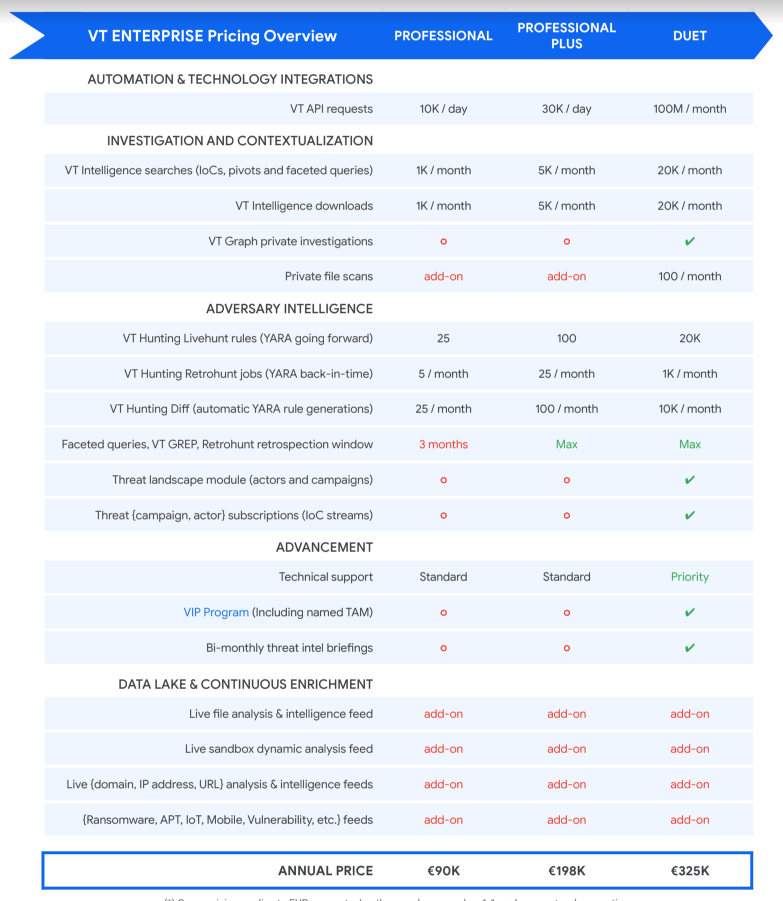 Figura 1 – Livelli di Servizio VT professional, VT professional plus, VT DuetIl presente listino è stato riportato al solo fine esplicativo e non esaustivo, stante la possibilità in capo alla Stazione Appaltante di definire e/o prevedere, in fase di redazione della documentazione di gara dell’Accordo Quadro, altri prodotti VT e/o di modificare alcuni elementi di listino se modificati dal Vendor.Durata e dimensionamento economicoLa durata del Contratto sarà di 36 mesi dalla sua sottoscrizione con possibilità di rinnovo per ulteriori 24 mesi, in costanza di massimale.Allo stato delle informazioni attualmente in possesso dalla Stazione appaltante, si stima che il dimensionamento economico sia di circa 2 milioni di euro.DomandeIndicare una breve descrizione della Vostra azienda (settori di attività, core business, quote di mercato, numero dei dipendenti negli ultimi tre anni precedenti). Risposta: __________________________________________________________________________________________________________________________________________________________________________________________________________________________________________________________________________________________________________________________________________________________________________________________________________________________________________________________________________________________________________________________________________________________________Indicare il fatturato globale della Vostra azienda nel triennio precedente l’anno corrente (2021-2023).Risposta: __________________________________________________________________________________________________________________________________________________________________________________________________________________________________________________________________________________________________________________________________________________________________________________________________________________________________________________________________________________________________________________________________________________________________Indicare quali certificazioni possiede la Vostra azienda relativamente all’oggetto della presente iniziativa (certificazioni di tipo organizzativo quale ad esempio ISO 9001, certificazioni di tipo ambientale quali ad esempio ISO 14001, EMAS, ecc. o altre certificazioni tra quelle previste dall'allegato II.13 al d.lgs. 36/2023).Risposta: __________________________________________________________________________________________________________________________________________________________________________________________________________________________________________________________________________________________________________________________________________________________________________________________________________________________________________________________________________________________________________________________________________________________________Indicare la vostra esperienza nell’ambito dell’oggetto della presente iniziativa.Risposta: __________________________________________________________________________________________________________________________________________________________________________________________________________________________________________________________________________________________________________________________________________________________________________________________________________________________________________________________________________________________________________________________________________________________________Vi chiediamo di specificare se la vendita dei prodotti presenti nel listino riportato nella precedente  Tabella 1, rientra nelle attività della vostra Azienda. Se sì, specificare se in virtù di diritti esclusivi, accordi commerciali o altro.Risposta: __________________________________________________________________________________________________________________________________________________________________________________________________________________________________________________________________________________________________________________________________________________________________________________________________________________________________________________________________________________________________________________________________________________________________In relazione a quanto compreso nell’oggetto dell’iniziativa, descrivere le politiche commerciali adottate (vendita diretta oppure attraverso intermediari, ecc.).Risposta: __________________________________________________________________________________________________________________________________________________________________________________________________________________________________________________________________________________________________________________________________________________________________________________________________________________________________________________________________________________________________________________________________________________________________Specificare se avete partecipato a precedenti gare d’appalto relative ai prodotti/prestazioni ricomprese nella presente iniziativa, specificando la forma di partecipazione (RTI, Impresa singola, ecc.) e per quali specifiche attività siete stati coinvolti.Risposta: __________________________________________________________________________________________________________________________________________________________________________________________________________________________________________________________________________________________________________________________________________________________________________________________________________________________________________________________________________________________________________________________________________________________________Indicare che tipo di listino è disponibile per un corretto dimensionamento dell’impegno economico della presente iniziativa.Risposta: Listino Pubblico (indicare eventuale link o indicazioni per reperire tale listino)Listino su Richiesta (indicare nominativo a cui rivolgersi per ottenere tale listino)Dimensionamento economico su base esclusivamente progettuale e/o di configurazione(spiegare) __________________________________________________________________________________________________________________________________________________________________________________________________________________________________________________________________________________________________________________Indicare il contratto collettivo nazionale di lavoro applicato dalla Vostra azienda e il relativo codice CNEL.Risposta: __________________________________________________________________________________________________________________________________________________________________________________________________________________________________________________________________________________________________________________________________________________________________________________________________________________________________________________________________________________________________________________________________________________________________Indicare l’eventuale appartenenza della Vostra azienda alle PMI e/o ad associazioni di categoria.Risposta: __________________________________________________________________________________________________________________________________________________________________________________________________________________________________________________________________________________________________________________________________________________________________________________________________________________________________________________________________________________________________________________________________________________________________Con la sottoscrizione del Documento di Consultazione del mercato, l’interessato acconsente espressamente al trattamento dei propri Dati personali più sopra forniti.AziendaIndirizzo Nome e Cognome del referenteRuolo in aziendaTelefono FaxIndirizzo e-mailData compilazione del questionarioProdottoLivello di servizioVT - Professionalvedi figura 1VT - Professional Plusvedi figura 1VT- DUET vedi figura 1VT P-Scan 1K1.000VT P-Scan 10K10.000VT P-Scan 100K100.000VT P-Scan 1M1.000.000VirusTotal File FeedN.A.VirusTotal URL FeedN.A.VirusTotal Domain FeedN.A.VirusTotal IP address FeedN.A.VirusTotal Sandbox FeedN.A.Threat Hunter Pro (VTGREP, Retrohunt, faceted 
searches)12 months retrospectionRetrohunt5/meseRetrohunt10/meseRetrohunt25/meseRetrohunt50/meseYara Rules25/annoYara Rules50/annoYara Rules100/annoAPI1.000/giornoAPI5.000/giornoAPI10.000/giornoAPI20.000/giornoAPI30.000/giornoAPI50.000/giornoAPI100.000/giornoAPI250.000/giornoAPI500.000/giornoAPI750.000/giornoAPI1.000.000/giornoAPI2.000.000/giornoAPI3.000.000/giornoAPI4.000.000/giornoAPI5.000.000/giornoAPI10.000.000/giornoAPI20.000.000/giornoAPI30.000.000/giornoAPI40.000.000/giornoAPI50.000.000/giornoVTI100/meseVTI300/meseVTI1.000/meseVTI5.000/meseVTI15.000/meseVTI30.000/meseVTI50.000/meseVTI100.000/meseVTI200.000/meseVTI300.000/meseVTI400.000/meseVTI500.000/meseVTI600.000/meseVTI700.000/meseVTI800.000/meseVTI900.000/meseVTI1.000.000/mesePrivate Graph5/annoPrivate Graph25/annoPrivate Graph100/annoFirma operatore economico[Nome e Cognome]_____________________